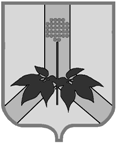 АДМИНИСТРАЦИЯ ДАЛЬНЕРЕЧЕНСКОГО МУНИЦИПАЛЬНОГО РАЙОНА ПОСТАНОВЛЕНИЕ30 сентября 2021 г.	  г. Дальнереченск			                          		№  438-паО внесении изменений в постановление администрации Дальнереченского муниципального района от 29 сентября 2017 года № 498-па «Об утверждении Примерного положения об оплате труда работников учреждений культурыДальнереченского муниципального района» В связи с организационно-штатными изменениями, в соответствии с  Уставом Дальнереченского муниципального района, администрация Дальнереченского муниципального района ПОСТАНОВЛЯЕТ:1. Внести с 1 декабря 2021 года изменения в Примерное положение об оплате труда работников учреждений культуры Дальнереченского муниципального района, утвержденное постановлением администрации Дальнереченсого муниципального района от 29 сентября 2017 года № 498-па (далее - Положение):1.1. пункт 9 раздела II изложить в новой редакции:«9. Минимальные размеры окладов (должностных окладов), ставок заработной платы работников культуры, искусства и кинематографии, устанавливаются на основе отнесения занимаемых ими должностей к профессиональным квалификационным группам  (далее – ПКГ), утвержденным приказом Министерства здравоохранения и социального развития Российской Федерации от 31 августа 2007 г. № 570 «Об утверждении профессиональных квалификационных групп должностей работников культуры, искусства и кинематографии»:Минимальные размеры окладов (должностных окладов), ставок заработной платы по должностям, не вошедшим в профессиональные квалификационные группы:2. Отделу по работе с территориями и делопроизводству администрации Дальнереченского муниципального района (Пенкина) разместить настоящее постановление на официальном сайте администрации Дальнереченского муниципального района в сети Интернет.3. Контроль за исполнением настоящего постановления оставляю за собой.4. Настоящее постановление вступает в силу со дня его принятия.И.о. главы администрацииДальнереченского муниципального района 				                                      		А.Г. ПоповКвалификационный уровеньДолжности, отнесенныек квалификационным уровнямМинимальный размер должностного оклада,руб.Должности работников культуры, искусства и кинематографии ведущего звена:Должности работников культуры, искусства и кинематографии ведущего звена:Должности работников культуры, искусства и кинематографии ведущего звена:Библиотекарь12103Должности, не вошедшиев профессиональные квалификационные группыМинимальный размер оклада (должностного оклада), ставкизаработной платы,руб.Специалист по работе с молодежью и спортом12261Специалист по организационной работе12261